「節水有學問」作文徵選活動一、活動宗旨為響應愛護水資源、珍惜每一滴好水，普及環境保護優先及永續發展相關之教育目標，鼓勵全民對於愛護河川、珍惜水資源及能源永續利用了解，透過「節水有學問」作文徵選活動，參加者需先觀看【一桶水的旅行】動畫後，進行發想，以「假如一天只能使用一桶水」為文章主題，徵求愛水節水創意短文，使國人藉由文字創作的過程用心體會，得以因愛水而惜水、節水，進而提升國民環境知識，強化環境倫理與永續發展的觀念。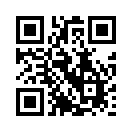 二、影片連結【一桶水的旅行】 https://goo.gl/RTfnMW三、辦理單位指導單位：經濟部、教育部主辦單位：經濟部水利署承辦單位：麗水策略整合行銷有限公司四、參加對象與徵文主題徵選規格字數在500至800字之間，需使用600字稿紙進行撰寫，採橫式直書，使用正體字。需以藍色或黑色原子筆親筆書寫（不得打印或影印）。第一行需寫空四格標上文章名稱，各段文章開頭需空兩格。每人參賽作品以一件為原則。評選標準資格審查：參賽者寄交之徵文，將於評審會議前由承辦單位彙整成文件同時進行資格審查，並加註各參賽編號，不附帶參賽者之基本資料，以維護比賽活動之公平性。作品審查：由主辦單位邀請專家學者組成評審團進行評審。評審標準：作文結構(20%)；邏輯思考情感表達(30%)；統整能力、可讀性與流暢度(30%)；標點符號、錯別字(10%)；字體工整度(10%)。五、徵文期程收件日期：自即日起，至107年09月01日止，以郵遞或親自送件至承辦單位-麗水策略整合行銷有限公司（地址：106 台北市大安區仁愛路三段24巷7號6樓，愛水節水徵文比賽小組 收)以郵戳為憑，請於外封套註明【節水有學問-作文徵選活動】。評審暨公布成績：於107年10月中旬，於活動網站（愛水節水粉絲團）上公布徵文比賽結果同步登載相關訊息及優勝作品。六、活動獎勵錄取名額：各組取金賞獎1名、銀賞獎1名、銅賞獎1名及佳作若干名；並依作品程度得予「從缺」。獎勵：七、附 則參賽作品一律不退件，請自行留存底稿。為擴大推廣，參賽作品無條件同意主辦單位登載、推廣、不限次數複製，並不得要求額外支付其它授權費。本計畫經經濟部水利署核定後實施，修正時亦同。參賽作品必須為原創，嚴禁涉及色情、暴力、毀謗、人身攻擊及不雅作品之內容，如發現違反中華民國相關法令規定或涉及仿冒、盜用他人作品之情事，經他人檢舉查證後，主辦單位得立即取消該作品之參賽資格，若得獎者已領取獎項，應將所領取之獎項，無條件繳回主辦單位，獎位將予遞補。作品水準如未達標準，經評審小組決議後，各獎項得從缺。請勿提供與本活動主題無關之內容，同一作品也請勿重複投稿，如發現以上情節之投稿，主辦單位有權直接刪除該內容及取消參賽資格，不另行通知。得獎文章之著作財產權，為作者已簽署同意主辦單位依照著作權政策規範下，使用、修改、重製、公開播送、改作、散布、發行、公開發表、公開傳輸該等資料，作者對此絕無異議。作者並應保證主辦單位使用、修改、重製、公開播送、改作、散布、發行、公開發表、公開傳輸、轉授權該等資料，不致侵害任何第三人之智慧財產權，否則應對主辦單位負損害賠償責任（包括但不限於訴訟費用及律師費用等）。得獎獎項，每人限得乙件，經公布得獎之作品，得獎人不得要求取消得獎資格。得獎者應於主辦單位通知之期限內，填妥依主辦單位要求之領獎文件後領取獎項，逾期則視為棄權，不再補發。領獎者所提供之身分證明文件如與得獎者資料不符時，主辦單位得要求得獎者提出相關證明文件，若無證明文件或文件內容不符，主辦單位得取消其得獎資格。本活動獎項若需寄送，僅限台澎金馬地區，若為區域外之得獎者，視同放棄該獎項。主辦單位將以網站公告或電子郵件或電話等方式之一通知中獎訊息，如因活動參加者填寫之資料有誤，導致無法聯繫到得獎者時，視同得獎人自動放棄得獎資格。參賽者視同認可並接受本簡章之各項規定。本簡章如有未盡事宜，得由主、承辦單位隨時更新於主辦單位官方網站修正之。八、活動聯絡人作品收件：「節水有學問」作文徵選活動小組收作品寄送地址：台北市大安區仁愛路三段24巷7號6樓聯絡方式：02-2325-5696轉26洽王小姐經濟部水利署「節水有學問」作文徵選活動報名表暨授權書備註：參加徵文者，請詳填本報名表，1 份1 張，統一將本「報名表暨作品授權書」連同「作品紙本」彙整後一併寄送至承辦單位。參賽作品既經參賽，無條件同意主辦單位登載、推廣、不限次數複製，並不得要求額外支付其它授權費用。徵文截止日期：至 107 年 09 月 01 止（以郵戳為憑）。收件地址：麗水策略整合行銷有限公司(地址：10656 台北市大安區仁愛路三段24巷7 號六樓，節水有學問作文徵選活動小組收)。聯絡人：王小姐，聯絡電話：(02)2325-5696 轉26。國小中年級組國小高年級組參加資格全國公私立國民小學三年級、四年級之在籍學生。全國公私立國民小學五年級、六年級之在籍學生。徵文主題假如一天只能使用一桶水假如一天只能使用一桶水組別金賞獎銀賞獎銅賞獎佳作中年級組1名獎金10,000元獎狀乙紙1名獎金7,000元獎狀乙紙1名獎金3,000元獎狀乙紙5名獎金1,000元獎狀乙紙高年級組1名獎金10,000元獎狀乙紙1名獎金7,000元獎狀乙紙1名獎金3,000元獎狀乙紙5名獎金1,000元獎狀乙紙組別□中年級組□高年級組編號本欄位由主辦單位填寫作者姓名性　　別□男　　□女身分證字號就讀學校就讀班級聯絡地址□□□□□(郵遞區號)□□□□□(郵遞區號)□□□□□(郵遞區號)聯絡電話作品同意授權簽屬（作者請親筆簽名）（作者請親筆簽名）（作者請親筆簽名）指導老師服務單位：姓　　名：服務單位：姓　　名：服務單位：姓　　名：